Publicado en Madrid el 20/09/2019 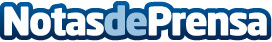 Asisa y Adeslas compañías que más cumplen con los 10 principales atributos de Marca Ideal según BraintrustLa suma top-10 de atributos de la Aseguradora Ideal de salud arroja un índice del 71,7%, según la IIª edición del Observatorio de la Competencia de Seguros de Braintrust. Los atributos del top-10 de la Marca Ideal más asociados a las compañías líderes como Asisa, Adeslas, DKV, Sanitas y Mapfre son: Especialistas en Salud, Buen Cuadro Médico y Calidad del ServicioDatos de contacto:En Ke Medio Broadcasting912792470Nota de prensa publicada en: https://www.notasdeprensa.es/asisa-y-adeslas-companias-que-mas-cumplen-con Categorias: Nacional Franquicias Marketing Seguros Recursos humanos http://www.notasdeprensa.es